Songs FlashcardsWorksheet (SOS)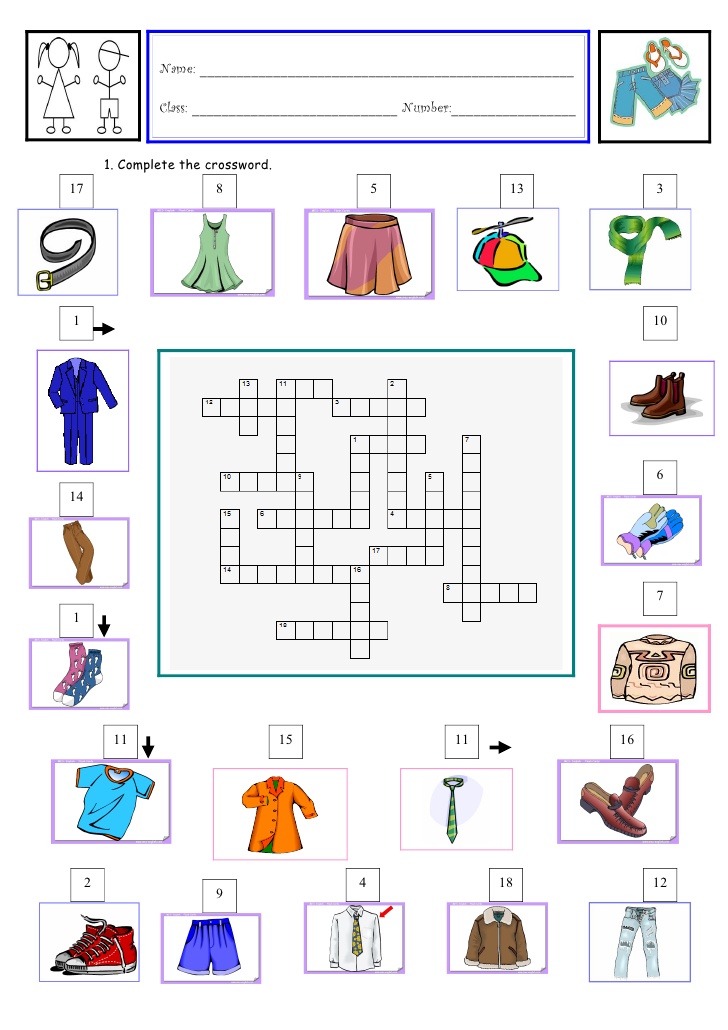 Worksheet (post)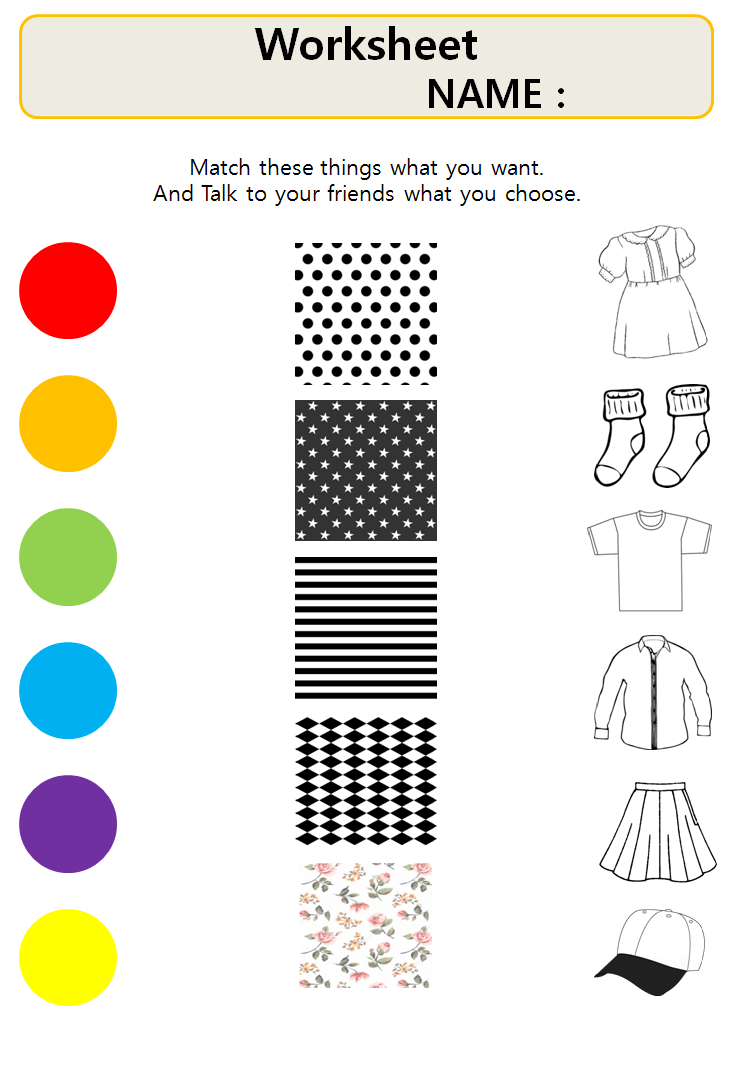 ☐ Listening   ☐ Speaking   ☐ Reading    ☐ Writing   ☐ Intergrated  ☐ GrammarTopic:                 Clothes - What are you wearing?Instructor:FlorenceLevel:10Students:        12Length:30 MinutesMaterials:Real clothes (T Already wearing)  - hats, socks, pants, blouse / Flashcards (colors, patterns, kind of Clothes)  - Rainbow colors, Black and White colors / Dot, Stripes, star, Flowers,   Diamonds patterns /   Dress, Socks, Pants, Tee-shirt, Skirt, Hat, Blouse / Activity boards (Using belcros) / pieces of various kind of clothes / Pockets /  Worksheet (Clothing match) / Hello song / Good-bye song / Speaker / PhoneAims:Main Aim : Ss will practice clothing vocabulary and Answer the Q "What are                you~?" by doing the paper doll activity.Secondary Aim : Ss practice speaking by talking to each other about what               they are wearing.Personal Aim :　I aim to Ss will feel more comfortable when they are talking.Language Skills:Speaking : Ss communicate with each other by talking about what they are           wearing.　Reading : Ss read the flash cards about clothing.Listening : Ss listen to the T's explain and other S's talking. Writing : Ss write about what they learned in class on worksheet. (clothing match)Language Systems:Phonology : Ss prononciate the “-th” and “-ing”.Lexis : Ss can learn the vocabulary about clothing. (Blouse, Pants, Dress)Grammar :　Continuous - "What are you wearing?" OR "Are you wearing a ~?"           "I'm wearing a ~." OR "Yes/No. I'm wearing a ~."Discourse :　Quastion and Answer by doing paper doll activity.                ("What are you wearing?" , "I'm wearing ~.") Function : Ss know how to Q&A about what they are wearing.Assumptions:S Already know - 　　　　　　　1. Ss already know about the kind of colors.                 (Rainbow colors, Black and White)　　　　　　　　　　　　　　              2. Ss already know about the kind of clothes.                 (Dress, Socks, Pants, Tee-shirts, Skirts, Hats, Blouse)                         3. Ss already know about the kind of patterns.                (Dot, Stripes, star, Flowers, Diamond)              4. Ss can sing Hello and Good-bye songs.              5. Ss can read short sentence.              6. Ss know the order of wearing clothes.Anticipated Errors and Solutions:1. If some Ss don't understand T's instruction about Paper doll activity.- T can teach by doing together little at the first time. 2. If some Ss don't know the kind of clothes because of absent. - T can review the kinds of clothes by showing her wearing clothes.  3. If some Ss don't want to join the paper doll activity. - T ask them the reason and suggest them to join the activity or to make a team with other S who accept it.  4. If Ss can't express what they want to talk. - T can help them by wispering to each of them.References:SOS worksheet https://www.slideshare.net/MJSIMOES/clothes-crosswordHello songhttps://www.youtube.com/watch?v=tVlcKp3bWH8Good-bye song     https://www.youtube.com/watch?v=PraN5ZoSjiYLead-InLead-InLead-InLead-InMaterials:          T wearing clothes that S can check the colors, patterns.         Hello song (Speaker, Phone, Mp4 File)Materials:          T wearing clothes that S can check the colors, patterns.         Hello song (Speaker, Phone, Mp4 File)Materials:          T wearing clothes that S can check the colors, patterns.         Hello song (Speaker, Phone, Mp4 File)Materials:          T wearing clothes that S can check the colors, patterns.         Hello song (Speaker, Phone, Mp4 File)TimeSet UpStudent ActivityTeacher Talk1m2m(Answer the Q) I'm happy!Sing hello song together.(Answer the Q) Pretty!- Greeting T : Hello, everyone!    How are you today? T : Are you happy today?    Good! T : (Hello song) Let's sing hello song!  T : (Showing clothes)    everyone, look at me!    Today, i'm wearing a blue-stripe    blouse! isn't it pretty?    Also, i'm wearing a blue pants and    white socks. Pre-ActivityPre-ActivityPre-ActivityPre-ActivityMaterials:         Flashcards / PictureMaterials:         Flashcards / PictureMaterials:         Flashcards / PictureMaterials:         Flashcards / PictureTimeSet UpStudent ActivityTeacher Talk6mGuess what colors, patterns,kind of clothes.Answer the eliciting Q(Watching picture.)- Review Quiz T : Everyone! here is my flashcards.    Can you remember the colors,    patterns, and kind of clothes? T : Let's check it out! T : This is the rainbow colors.    Guess What it is! T : Red, Orange, Yellow, Green,    Blue, Navy, Purple. T : And there are 2 more colors.    Can you remember? T : Yes! Black and White! Good! T : And Let's see patterns. T : There are many lines in this        pattern. T : Yes, it's a stripe pattern! (Review other patterns and clothes  like this way - Quiz)  - Eliciting T : Let's see this picture.    What colors can you see? T : Yes! You can see the red colors.    And what pattern can you see?    Yes! You can see the dot pattern.Main Activity : paper doll activityMain Activity : paper doll activityMain Activity : paper doll activityMain Activity : paper doll activityMaterials: Flashcards / Activity Board (Paper doll Activity materials)Materials: Flashcards / Activity Board (Paper doll Activity materials)Materials: Flashcards / Activity Board (Paper doll Activity materials)Materials: Flashcards / Activity Board (Paper doll Activity materials)TimeSet UpStudent ActivityTeacher Talk4/15m2/15m7/15m2/15mTake materials.Response to drillC! : I will ask to sam,   "Are you wearing a   blue star pattern pants?"Dress-up paper doll.Communicate with othersto guess what they dressed-up.C1 : what are you wearing?    Are you wearing a blue    dot pants?C2 : yes. I'm wear a blue    dot pants.     How about you?    What are you wearing?    Are you wearing a     red stripe socks?C1 : No. I'm wearing a    yellow socks.            .            .            .asking to friends, they dress-up another paperdoll to guess their friend'sdress-up.C2 : I'm done!Wait other friends finish theactivity by answering C1'squastion.All of Ss finish the activity.Show their paper dolls.Compare their guess withothers paper doll.Answer the Q.- Instruction T : Now it's time to activity~! Yeah!! T : Let me explain how to do it.All of you take a activity       board and some belcro pieces       of clothes. There are many        clothes.And you can dress-up your paper doll by using these       belcro clothes. Let me show you.- Demonstration T : I want this yellow stripe blouse    and red socks and blue star    pattern pants! See! It's done.    but it is very important that don't    see others dress-up. Okay? T : And when we finish the dress-up,    we can ask to each other.- Drilling (Utterance Response Drill) T : Let's say "What are you wearing?"    "Are you wearing a blue dot    pants?" T : Also, we can answer the Q.    "Yes. / no. I'm wearing a blue dot    blouse." T : by doing this, we can guess other    friends dress-up.- ICQ T : Okay. then I have a quastion.    C1, if you ask to C2 if she     dressed-up the paper doll with    blue star pattern pants, what     will you do? T : perfect! if you finish to guess the    other friend's dress-up, raise your    hands and say "I'm done!" Okay?- Activity T : Don't make others watch your    dress-up~! I will give you 2 minute.- Monitering T : Now, Ask your friends what you imagine and also answer the question about your dress-up. If you need any help, tell me and I will help you.- Error correction T : oh, C2. It would be better to say    "I'm wearing a blue dot pants."- Finish activity T : Are you finish? then, let's wait    for C1,can you? T : Okay. Now let's check each other!    Show your paper doll, pleas~! T : Each of you have to check that    your guess are exactly.    Is that correct? T : Great!- Feedback T : Okay. Everyone, are you enjoy    this activity? Post ActivityPost ActivityPost ActivityPost ActivityMaterials:          Worksheet (Pencils, erasers) / Good-bye song Materials:          Worksheet (Pencils, erasers) / Good-bye song Materials:          Worksheet (Pencils, erasers) / Good-bye song Materials:          Worksheet (Pencils, erasers) / Good-bye song TimeSet UpStudent ActivityTeacher Talk2/8m5/8m1/8mRead the Instruction.C1 : I will match red colors with dot and blouse.C1 : I'm wearing orange    stripes socks.C2 : Okay. I can match!    It's your turn. Go ahead.C1 : We dress-up our     paper doll!C2 : We can ask to each     other "What are you     wearing?" And answer    like this. "I'm wearing    ~."- Instruction T : It's time to worksheet!    Here is your worksheet.    Look! what is saying? T : Yes! Talking what you want and    other friends will match the    correct colors and patterns     clothes.- Demonstration T : Look like this. If I say "I’m wearing     red dots socks." and you can    mach the line with red , dots and    socks. Okay?- ICQ T : C1, If C2 said red, dot, and blouse,     then what will you do? T : Yes. Good!- Worksheet T : I will give you 5 times.- Monitering T : Oh, your idea is good. pretty     socks.- Review T : Everyone, can you remember    What we did? T : Yes, then can you remember    the how to Q&A? T : Great!- Good-bye song T : Okay. It's time to say good-bye.    Let's sing good-bye song!    Hands on waist~!SOS ActivitySOS ActivitySOS ActivitySOS ActivityMaterials:          Worksheet (pencils, erasers)Materials:          Worksheet (pencils, erasers)Materials:          Worksheet (pencils, erasers)Materials:          Worksheet (pencils, erasers)TimeSet UpStudent ActivityTeacher Talk3/10m7/10mTake the worksheet.Do activity.- Instruction T : Here is your worksheet.    As you can see, there are many    clothes. write the clothe’s correctname.- Activity T : I will give you 7 minutes.    Start!- Monitering  T : you can use this when you doingSki. So, you can write “glove”.- Feedback T : Did you enjoy your worksheet    Activity? T : Great!Hello songGood-bye songHello everyone. Nice to see you again. Hello everyone. Good to see you again. It’s a beautiful day. It’s a beautiful day. Hello, hello, hello, hello, hello!Good-bye, good-bye.I had a very good day.Good-bye, good-byeBe careful on your way.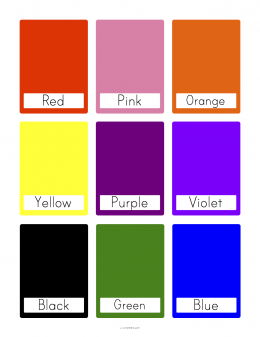 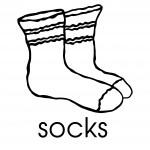 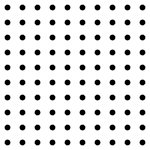 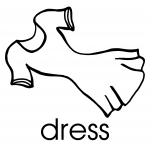 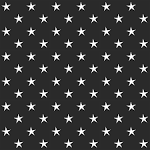 